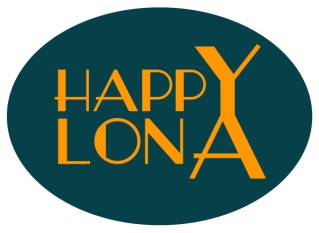 De Kantha CollectieDe Kunst van de Kantha techniek is gerelateerd aan de spirituele gedachte dat je van iets wat stuk is weer iets nieuws kan maken!De Kantha CollectieDe Kunst van de Kantha techniek is gerelateerd aan de spirituele gedachte dat je van iets wat stuk is weer iets nieuws kan maken!De Kantha CollectieDe Kunst van de Kantha techniek is gerelateerd aan de spirituele gedachte dat je van iets wat stuk is weer iets nieuws kan maken!